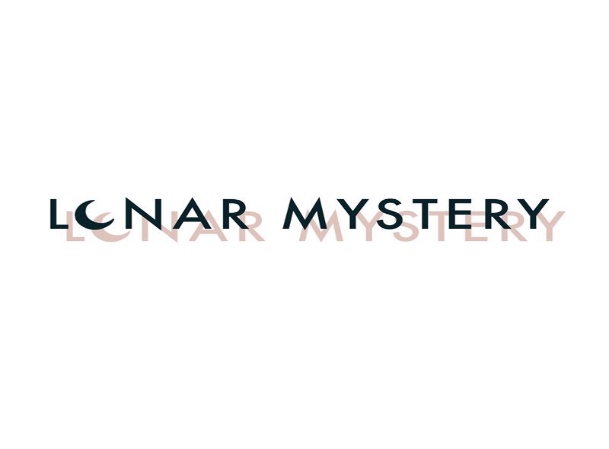 Call: 1800-667-9773
Address: 1111 East Saint Astro Ave
The Moon 238,900
Email: lunarguide.presidentreeves/vote@gmail.comNovember 12, 2020Anaiah ReevesPresidential CandidateRE: Raise the Wage ActDear Ms. Reeves:This letter is in response to the proposed bill known as the Raise the Wage Act. This bill has promised to raise the federal minimum wage to $15 per hour over the course of seven years. Congress is currently in debate over whether this bill should become law. The Raise the Wage Act has passed in the House of Representatives, and is being discussed in the Senate. The controversy over this policy is mainly between the government and its citizens. Many U.S. citizens and some politicians are in favor of a higher minimum wage, but some government officials are opposed to this bill. This bill holds many benefits, however; it falls short in many areas as well.When dealing with the government’s money as well as the tax payers’ money, it is of the utmost importance to thoroughly review and scrutinize every proposal that you encounter. Concerning your position on this issue, I earnestly believe that the best option would be to oppose this bill. Many political figures are currently arguing for the passing of the Raise the Wage Act as law because they believe it would greatly help the United States population. However, this bill will cause damaging effects to the American economy including the following:An increase in poverty in the poorest places in America which will contribute to an increase in the crime rate of those areasAn increase in unemployment due to businesses and companies getting rid of their employees because of a lack in finances to pay all their employeesAn increase in the federal deficit causing inflation which contributes to a higher tax rate for U.S. citizensLoss of business due to companies shutting down because of financial ruinShould you become President, you should not sign this bill into law in order to protect the U.S. economy and all its citizens. This bill is biased in that it only provides certain individuals and businesses with specific advantages such as financial gain, but it does not benefit the individuals and companies who are struggling with finances. This bill is unfair to the part of the population who are minorities, and if it becomes law, it will create further racial division and further economic inequality. Ma’am, even though you should not allow this bill to become law, I strongly believe that you propose a new bill that will increase the federal minimum wage slightly, not to $15 per hour. Your job as president is to do what is best for your country, even if that means that the people will disagree with you. This decision to oppose this bill will greatly benefit the U.S. economy. To be frank, the country will be dodging a bullet as declining the Raise the Wage Act will steer the economy away from unnecessary detriments. Please consider these proposals as we await your response and thank you for your time.Sincerely,Member of the Lunar Guide Party